       БОЙОРОҠ                                                               РАСПОРЯЖЕНИЕ                                                                      №11                       «27» апрель 2021 й.                                                       «27» апреля  2021 г.О назначении ответственного за проведение систематических обследований, карантинных мероприятий и  создании постоянно действующей комиссии по фитосанитарному обследованию на территории сельского поселения Чапаевский сельсовет муниципального района Кугарчинский район Республики Башкортостан В соответствии с Приказом Минсельхоза России от 01.01.2001 г., в целях своевременного выявления карантинных объектов, для проведения систематических обследований, определения их границ их очагов, своевременной локализации и ликвидации очагов карантинных растений:1.  Назначить, главу сельского поселения Чапаевский сельсовет ответственным за проведение систематического карантинного фитосанитарного обследования и карантинных мероприятий с правом подписания Акта государственного карантинного фитосанитарного контроля подкарантинного объекта, Акта государственного карантинного фитосанитарного надзора за исполнением карантинных фитосанитарных мероприятий и другой документации, составленной по результатам обследований.2.  Утвердить и ввести в действие план проведения систематических обследований территории поселения на 2021 г. (Приложение 1)3.  Утвердить и ввести образец журнала проведения систематических обследований. (Приложение 2)4.  Утвердить и ввести в действие мероприятия по профилактике и борьбе с карантинными растениями. (Приложение 3).5. Создать постоянно действующую комиссию по фитосанитарному обследованию в следующем составе:Председатель комиссии: Глава сельского поселения Чапаевский сельсовет – Л.В. Назарова Члены комиссии: Депутат округа №7 – Т.С. Альмухаметова,2) Староста с. Подгорное – Г.А. Мельников. 6.  Контроль за исполнением данного распоряжения оставляю за собой.Глава  сельского поселения                                                  Л. В. Назарова Приложение 1ПЛАНПРОВЕДЕНИЯ СИСТЕМАТИЧЕСКИХ ФИТСАНИТАРНЫХ ОБСЛЕДОВАНИЙ ТЕРРИТОРИИ СЕЛЬСКОГО ПОСЕЛЕНИЯ ЧАПАЕВСКИЙ СЕЛЬСОВЕТна 2021 годПриложение 2Журналрегистрации систематических карантинных фитосанитарных обследованийНачат _______________20_____г.Окончен______________20____ гПриложение 3МЕРОПРИЯТИЯПО ПРОФИЛАКТИКЕ И БОРЬБЕ С КАРАНТИННЫМИ ОБЪЕКТАМИна 2021 годГлава сельского поселения                                 Л.В. Назарова БАШ:ОРТОСТАН  РЕСПУБЛИКА№ЫБаш6ортостан Республика3ыны5К9г1рсен районы муниципальрайоныны5 Чапаевауыл советы ауылбил1м13е хакими1те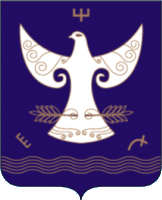 РЕСПУБЛИКА БАШКОРТОСТАНАдминистрация сельского поселенияЧапаевский сельсоветмуниципального районаКугарчинский районРеспублики Башкортостан453333, Подгорное ауылы,Совет урамы, 35Тел. 8 (34789) 2-34-25453333, с.Подгорное,ул.Советская, 35Тел. 8 (34789) 2-34-25№п/пНаименованиеУчасткаМетоды проведения обследованиеПроцедура учета сорных растенийСроки проведения обследований1Территория сельского поселенияПроведение обследований закрепленной территории с целью выявления карантинных объектовВизуальный осмотрЗапись в журналИзвещение Россельхознадзор об обнаружении карантинных объектовВ течение вегетативного периода2Территория сельского поселенияРаботы по ликвидации первичных и изолированных очагов: механическое удаление растений путем выкашивания до окончания вегетации с захватом защитной зоны, а также ручная прорывка с корнемВизуальный осмотрЗапись в журналВ течение вегетативного периода3Территория сельского поселенияРаботы по ликвидации первичных и изолированных очагов: механическое удаление растений путем выкашивания до окончания вегетации с захватом защитной зоны, а также ручная прорывка с корнемВизуальный осмотрЗапись в журналВ течение вегетационного периода№ п/пДата проведения систематического обследованияНазвание организации, Ф. И.О., проводившего систематическое обследованиеМетод проведения систематического обследованияРезультат проведения систематического обследования№п/пНаименование мероприятияСрок исполнения1Проведение обследований земель с целью выявления новых очагов и уточнения динамики развития старыхВ течение вегетационного периода( апрель - октябрь)2Работы по ликвидации первичных очагов: химические обработкиВ течение вегетационного периода( апрель - октябрь)3Работы по ликвидации первичных и изолированных очагов: механическое удаление путем выкашивания, а также ручная прорывка с корнемВ течение вегетационного периода( апрель - октябрь)